ПРОЄКТ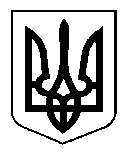 ВЕЛИКООЛЕКСАНДРІВСЬКА СЕЛИЩНА РАДАVIII СКЛИКАННЯ    19 сесіяР І Ш Е Н Н ЯПро затвердження програми розвитку дорожнього господарства Великоолександрівської селищної територіальної громади на 2022 рік	З метою поліпшення транспортно - експлуатаційного стану вулиць та автомобільних доріг комунальної власності, поліпшення їх технічних показників, посилення безпеки дорожнього руху, забезпечення поліпшення стану дорожнього покриття вулиць та доріг комунальної власності, належного утримання об’єктів дорожнього господарства, на підставі статті 26 Закону України «Про місцеве самоврядування в Україні» селищна радаВИРІШИЛА:	1. Затвердити програму розвитку дорожнього господарства Великоолександрівської селищної територіальної громади на 2022 рік, що додається.	2. Контроль за виконанням цього рішення покласти на постійну комісію з питань бюджету, фінансів, соціально – економічного розвитку, житлово-комунального господарства та управління майном комунальної власності Великоолександрівської селищної ради.Селищний голова						 	Н.В. Корнієнко                                                            			 Додатокдо рішення селищної радивід 24 грудня 2021 року №ПРОГРАМАрозвитку  дорожнього  господарства  Великоолександрівської           селищної територіальної громади на 2022 рік                           1.    ПАСПОРТ ПРОГРАМИ                             2.ЗАГАЛЬНІ  ПОЛОЖЕННЯ          Програма розвитку дорожнього господарства Великоолександрівської            селищної  територіальної громади   на 2022 рік ( далі Програма)  ґрунтується  на : - Концепції реформування транспортного сектора економіки, затвердженій постановою Кабінету Міністрів України  з питань  житлово- комунального господарства від 09.11.2000№ 1684; - наказі Державного комітету України  з питань житлово- комунального господарства від 23.09.2003 №154 « Про затвердження  Порядку проведення ремонту та утримання об’єктів благоустрою населених пунктів»;- наказі  Міністерства регіонального розвитку, будівництва  та житлово- комунального господарства України  14.02.2012  №54 « Про затвердження  технічних  правил ремонту і утримання  вулиць та доріг населених пунктів»; - ДБН В2.3-5-2018 « Вулиці та дороги населених пунктів»; - державних будівельних нормах, державних технічних стандартах У країни  ( ДБН, ДСТУ ), інших нормативно - правових актах, що регулюють відносини в цій сфері. Програма визначає основні напрямки  розвитку  вуличної мережі автомобільних доріг ( далі - автомобільні дороги) та дорожньої інфраструктури, вдосконалення структури управління та упорядкування фінансового забезпечення  дорожнього  господарства . На основі   Програми  прийматимуться рішення  про забезпечення  належного функціонування мережі автомобільних доріг та  подальшого її розвитку протягом 2022 року .3. МЕТА, ОСНОВНИЙ  ПРИНЦИП  І НАПРЯМКИ  РЕАЛІЗАЦІЇ          ПРОГРАМИ         Метою Програми є поліпшення транспортно - експлуатаційного стану автомобільних доріг, дорожньої інфраструктури, забезпечення безперервності розвитку вулично - дорожньої  мережі ,поліпшення технічних показників,підвищення  безпеки руху ,швидкості, економічності та комфортності  перевезень пасажирів і вантажів  автомобільним транспортом , розвиток автомобільного туризму, сприяння економічному та екологічно збалансованому розвитку  дорожнього господарства.       Основним принципом  Програми є значне збільшення обсягів  робіт із, ремонту та утримання автомобільних доріг   та поліпшення їхньої якості.            З метою забезпечення  належного утримання  та збереження  вулично - дорожньої мережі населених пунктів Великоолександрівської    територіальної громади  передано на балансовий облік вулично- дорожню мережу  населених пунктів Великоолександрівському  підприємству « Комсервіс»              4. СУЧАСНИЙ  СТАН   ДОРОЖНЬОГО  ГОСПОДАРСТВА      Основна  проблема  дорожнього господарства полягає в тому, що транспортно – експлуатаційний стан  автомобільних  доріг  та дорожньої інфраструктури не забезпечує швидкого, комфортного ,  економічного і безпечного перевезення пасажирів та вантажів, а отже прискореного соціально - економічного, екологічно збалансованого розвитку населених пунктів,  підвищення конкурентоспроможності автомобільних доріг щодо транзитних перевезень, розвитку автомобільного туризму та безпеки руху транспорту і пішоходів.5. ЗАВДАННЯ    ЩОДО  СТАБІЛІЗАЦІЇ І ПОДАЛЬШОГО РОЗВИТКУ  ДОРОЖНЬОГО  ГОСПОДАРСТВА         Програмою визначено такі основні завдання   : - покращення стану вулиць та автомобільних доріг комунальної власності;  - розвиток дорожньої  інфраструктури  та створення безпечних умов дорожнього руху  на території  Великоолександрівської територіальної громади; - підвищення  рівня безпеки дорожнього руху ,розвиток дорожнього сервісу та інформаційного забезпечення учасників дорожнього руху; -  покращення  соціально - економічного розвитку населених пунктів Великоолександрівської територіальної громади, збільшення інвестиційної привабливості  за рахунок будівництва, реконструкції, ремонту та утримання вулиць, і доріг  комунальної власності  територіальної громади  Великоолександрівської селищної ради  ;-  удосконалення засад  функціонування  дорожнього господарства.                6. МЕХАНІЗМ  ЗАБЕЗПЕЧЕННЯ   ПРОГРАМИ     Джерела фінансування Програми  визначаються відповідно до Закону України «  Про джерела фінансування дорожнього господарства України» Бюджетні  кошти державного та  селищного  бюджетів спрямовуються на збереження існуючої мережі доріг, забезпечення безпеки руху та інформаційне забезпечення учасників дорожнього руху.    Фінансування Програми  уточнюється в процесі формування місцевого  та державного  бюджетів на відповідний рік.  7. ОЧІКУВАНІ  РЕЗУЛЬТАТИ  ВІД  УПРОВАДЖЕННЯ  ПРОГРАМИ  Виконання програми забезпечить:- поліпшення транспортно- експлуатаційного стану  автомобільних доріг   і приведення її  у відповідність до вимог нормативних документів; створення належної дорожньої інфраструктури ;  - зменшення кількості дорожньо  -  транспортних пригод ; - створення  додаткових робочих місць у дорожній і суміжних галузях у результаті розвитку дорожньої інфраструктури ;- удосконалення системи управління автомобільними дорогами; - підвищення ефективності використання бюджетних коштів ; - залучення інших джерел фінансування на будівництво, реконструкцію та капітальний ремонт автомобільних доріг ;                         8.  ВІДПОВІДАЛЬНИЙ  ВИКОНАВЕЦЬ Організація  виконання заходів Програми  покладається  на ВП «Комсервіс» Селищний голова:                                                Н.В. Корнієнко                                                                     Додаток  1                                                                            до програми розвитку дорожнього                господарства Великоолександрівської                                                                        селищної ради   на 2022рік  Перелікзавдань   та      заходів  до програми розвитку дорожнього господарства  Великоолександрівської   селищної територіальної громади  на  2022 рік         Секретар селищної ради                                                                                             Л.А.ЄрмоченкоВід 24 грудня  2021 рокусмт Велика Олександрівка№ 1Ініціатор розроблення ПрограмиВеликоолександрівська селищна рада 2Розробник програмиСектор архітектури,житлово- комунального господарства,комунальної власності,благоустрою,охорони  навколишнього середовища та надзвичайних ситуацій3співрозробники програми Великоолександрівське підприємство « Комсервіс» 4Відповідальний виконавець Великоолександрівська селищна рада5Учасники програми Великоолександрівське підприємство « Комсервіс»6Мета програми поліпшення транспортно- експлуатаційного стану автомобільних доріг, дорожньої  інфраструктури  поліпшення їх технічних показників 7Основні завдання  та принципи реалізації Програми Розвиток та збереження  автомобільних доріг населених пунктів Великоолександрівської територіальної громади  , підвищення  рівня безпеки дорожнього руху8Термін реалізації       Програми              2022 рік9Загальний обсяг фінансових ресурсів,необхідних для реалізації програми, всього ,тис.грн.         755,030              у  тому числі:            у  тому числі:            у  тому числі: 9.1коштів державного бюджетів9.2коштів місцевого бюджету         755,0309.3 коштів інших джерел Назва завдання      Назва заходу Орієнтовний обсяг фінансування ,   грн Орієнтовний обсяг фінансування ,   грнВідповідальні виконавціВідповідальні виконавці Назва завдання      Назва заходу   всього2022рік Покращення  соціально- економічного розвитку населених пунктів Великоолександрівської  селищної громади , збільшення інвестиційної привабливості за рахунок будівництва, реконструкції , ремонту  та утримання вулиць і доріг комунальної власності  територіальної громади  Великоолександрівської селищної ради   Поточний ремонт дорожнього покриття  струменевим методом по  вулицях смт. Велика Олександрівка ( Лікарняна,Трудова, Тичини, Нєкрасова, Міліцейська, Сергія Насальського,Театральна , Ярмаркова, Народна, провулки Курортний, Весняний, Східний)   та вулиці Урожайна і Хліборобна в селі Твердомедове в смт. Велика Олександрівка Бериславського району Херсонської області 346 329346 329Великоолександрвівська селищна рада ВК « Комсервіс »Великоолександрвівська селищна рада ВК « Комсервіс »Великоолександрвівська селищна рада ВК « Комсервіс » Покращення  соціально- економічного розвитку населених пунктів Великоолександрівської  селищної громади , збільшення інвестиційної привабливості за рахунок будівництва, реконструкції , ремонту  та утримання вулиць і доріг комунальної власності  територіальної громади  Великоолександрівської селищної ради  Поточний ремонт дорожнього покриття  ( грейдерування з додаванням нового матеріалу)по  вулицям смт. Великої Олександрівки(  Виноградна ,Степова,Маяковського,Садова,Івана Цаци,Лесі Українки,Нова,Дружби,Вишнева,Сонячна,Козацька,  провулок Зелений) та вулиця Івана Красніка в селі Твердомедове390 530390 530Великоолександрвівська селищна рада ВК « Комсервіс »Великоолександрвівська селищна рада ВК « Комсервіс »Великоолександрвівська селищна рада ВК « Комсервіс » Покращення  соціально- економічного розвитку населених пунктів Великоолександрівської  селищної громади , збільшення інвестиційної привабливості за рахунок будівництва, реконструкції , ремонту  та утримання вулиць і доріг комунальної власності  територіальної громади  Великоолександрівської селищної ради  Утримання доріг комунальної власності Великоолександрівської селищної територіальної громади 18 17118 171Великоолександрвівська селищна рада ВК « Комсервіс »Великоолександрвівська селищна рада ВК « Комсервіс »Великоолександрвівська селищна рада ВК « Комсервіс » Покращення  соціально- економічного розвитку населених пунктів Великоолександрівської  селищної громади , збільшення інвестиційної привабливості за рахунок будівництва, реконструкції , ремонту  та утримання вулиць і доріг комунальної власності  територіальної громади  Великоолександрівської селищної ради  Усього755 030755 030